ACO Tiefbau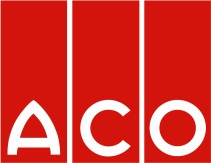                                 LeistungsverzeichnisProjekt:LV:OZLeistungsbeschreibung                                       Menge   MEEinheitspreis Einheitspreis GesamtbetragGesamtbetragin EURin EURin EURin EUR1.1ACO DRAIN Multiline Entwässerungsrinne V 500 G Typ 0.0entsprechend DIN EN 1433 und DIN V 19580aus frost- und tausalzbeständigem ACO Polymerbeton,mit integriertem Kantenschutz aus Kugelgraphitgusseisen, mit schraubloser Sicherheitsarretierung DrainlockEntwässerungsrinne Multilineentsprechend DIN EN 1433 und DIN V 19580,aus Frost / Tausalz beständigem Polymerbeton,mit integriertem Kantenschutz aus Kugelgraphitgusseisen, mit schraubloser Sicherheitsarretierung Drainlock	mit Sicherheitsfalz (SF) auf der Auslaufseite,	Nennweite 50,0 cm,	Baulänge 100,0 cm,	Baubreite 55,0 cm, 	Bauhöhe 59,0 cm,Gewicht 157,0 kg,	Wasserspiegelgefälle,	mit fließoptimiertem V-Querschnitt,	Abdeckungen aus Kugelgraphitgusseisen, mit Arretierung Drainlock, mit Verschiebesicherung, nach DIN EN 1433 als  Stegrost L=50,0cm, Kl.D400/E600 mit Schlitzweite 20mmliefern und nach Einbauanleitung des Herstellers verlegen.Angebotenes System:........................(Bieterangabe)_______St.........................................................................1.2Entwässerungsrinne Multilineaus frost- und tausalzbeständigem Polymerbeton,mit integriertem Kantenschutz aus Kugelgraphitgusseisen, Baulänge 100,0 cm,	Bauhöhe 59,0cm,Gewicht 190,0 kg,wie Hauptposition, jedoch mit seitlichen Vorformungen für Eck-, T- und Kreuzverbindung	liefern und nach Einbauanleitung des Herstellers verlegen_______St.........................................................................1.3Entwässerungsrinne Multilineaus frost- und tausalzbeständigem Polymerbeton,mit integriertem Kantenschutz aus Kugelgraphitgusseisen, Baulänge 100,0 cm,	Bauhöhe 66,5cm,Gewicht 210,0 kg,	wie Hauptposition, jedoch mit seitlichen Vorformungen für Eck-, T- und Kreuzverbindung und mit Lippenlabyrinthdichtung im Boden für senkrechten flüssigkeitsdichten Anschluss für Kunststoffrohre DN/OD 400	liefern und nach Einbauanleitung des Herstellers verlegen_______St.........................................................................1.4Einlaufkasten Multiline	aus frost- und tausalzbeständigem Polymerbeton,mit integriertem Kantenschutz aus Kugelgraphitgusseisen, 	mit schraubloser Arretierung System Drainlock,Baulänge 100,0 cm,	Baubreite 55,0 cm,bestehend aus Oberteil mit 2 Einlaufseiten:    Bauhöhe 61,0 cm, Gewicht 196,0 kgUnd aus Unterteil:   Bauhöhe 71,5 cm, Gewicht 168,0 kg,	mit seitlichen Vorformungen für Eck-, T- und Kreuzverbindung,	mit Lippenlabyrinthdichtung für waagerechten flüssigkeitsdichten Anschluss für Kunststoffrohre DN/OD 400	mit Abdeckung für Belastungsklasse C250 bis E600	nach DIN EN 1433 und DIN V 19580 aus Kugelgraphitgusseisen mit Verschiebesicherung alsStegrost L=50,0cm mit Schlitzweite 20mm	liefern und nach Einbauanleitung des Herstellers einbauen_______St.........................................................................1.5Zwischenteil für Einlaufkasten 	aus frost- und tausalzbeständigem Polymerbeton,Bauhöhe 31,0 cm,Gewicht 80,0 kg,zum Aufstocken der Bauhöhe des Einlaufkastens	liefern und nach Einbauanleitung des Herstellers einbauen_______St.........................................................................1.6Schlammeimer verzinkt nach DIN 4052 Teil4 Form C3	für Einlaufkasten liefern und einsetzen_______St.........................................................................1.7Kombistirnwand Multiline für Rinnenanfang und -endeaus frost- und tausalzbeständigem Polymerbeton,mit integriertem Kantenschutz aus Gusseisen,Baulänge 5,0 cm,  Baubreite 55,0 cm,Bauhöhe 59,0 cm, liefern und einbauenKombistirnwand Multiline für Rinnenanfang und -endeaus frost- und tausalzbeständigem Polymerbeton,mit integriertem Kantenschutz aus Gusseisen,Baulänge 5,0 cm,  Baubreite 55,0 cm,Bauhöhe 59,0 cm, liefern und einbauen_______St._______St........................................................1.8Stirnwand Multiline für Rinnenendeaus frost- und tausalzbeständigem Polymerbeton,	mit integriertem Kantenschutz aus Gusseisen,mit Lippenlabyrinthdichtung für waagerechten flüssigkeitsdichtem Anschluss für Kunststoffrohre DN/OD 400	passend für Rinnenstrangende,	für die Bauhöhe 59,0cm,Gewicht 30,0 kg,	liefern und nach Einbauanleitung des Herstellers einbauen_______St.........................................................................1.9Adapter für Richtungswechsel Multiline	aus frost- und tausalzbeständigem Polymerbeton,	mit integriertem Kantenschutz aus Gusseisen (GG),	passend für Rinnenanfang/ Einlaufkasten/ seitliche Vorformungen,	für die Bauhöhe 59,0cm,Gewicht 13,5 kg	liefern und nach Einbauanleitung des Herstellers einbauen_______St.........................................................................1.10Sicherheitsfalze am Rinnenstoß abdichten, mit einem für Polymerbeton zugelassenem elastischen Dichtstoff gemäß Verarbeitungsrichtlinien des Herstellers_______St.........................................................................1.11Aushebeschlüssel Stahl tauchverzinkt, 600mm lang, Art.-Nr. 600643zum Öffnen der Abdeckroste liefern 1    St.........................................................................*Nichtzutreffendes bitte streichen